Publicado en  el 09/11/2015 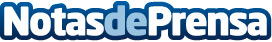 El Ministerio de Agricultura, Alimentación y Medio Ambiente concede el premio “Alimentos de España al mejor Queso 2015” Incluye las categorías de quesos madurados de vaca, quesos madurados de oveja, quesos madurados de cabra, quesos madurados de mezcla y quesos madurado con mohos o queso azul | Entre los galardones destaca el premio “Alimentos de España al Mejor Queso 2015”, que se ha otorgado al Queso Otatza, de la Quesería Joseba | El objetivo es dar a conocer los quesos de mayor calidad y mejores propiedades organolépticasInsausti, de Ordizia (Guipúzcoa)Datos de contacto:Nota de prensa publicada en: https://www.notasdeprensa.es/el-ministerio-de-agricultura-alimentacion-y_52 Categorias: Nacional Gastronomía Industria Alimentaria Premios http://www.notasdeprensa.es